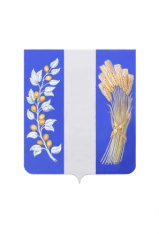 РЕСПУБЛИКА БУРЯТИЯМУНИЦИПАЛЬНОЕ КАЗЁННОЕ  УЧРЕЖДЕНИЕАДМИНИСТРАЦИЯ МУНИЦИПАЛЬНОГО ОБРАЗОВАНИЯ«БИЧУРСКИЙ РАЙОН»        МКУ Администрация МО «Бичурский район» сообщает, что за 12 месяцев 2021 г. освоено 10910930  рублей, в том числе средства местного бюджета 552830 рублей.    За отчётный период  проведена работа   по освоению средств на развитие  общественной инфраструктуры:  По итогам проведённого электронного аукциона по объекту                          «Капитальный ремонт  системы отопления здания клуба  с.Ара-Киреть» заключен муниципальный контракт № 01023000045210000280001  от 12 мая  2021 г.  с ИП Бухаров Г.В.07 июня подписан акт по выполнению работ. В июне 2021 г проведена оплата   за выполненные работы. По итогам проведённого аукциона по объекту «Капитальный ремонт здания музыкальной школы с. Бичура» 11.06.2021 г.  заключен муниципальный контракт  № 01023000045210000650001   с ИП Доржиев Н.К. Срок выполнения работ по  31 июля  2021 г. Подрядчиком   работы выполнены досрочно, 16 июня  подписан  акт выполненных работ. В июле проведена оплата.По итогам проведённого  аукциона  по объекту « Капитальный ремонт МБОУ Билютайская СОШ с. Билютай» 31.05.2021 г. заключен  муниципальный контракт    с ООО  «Окна Дельта» на сумму  432500 рублей. На сумму экономии 67500 рублей   заключен договор  на выполнение дополнительных работ с ООО  «Окна Дельта». Срок выполнения работ  до 15.07.2021 г. Работы выполнены в срок и  оплачены в июле  2021 г. По итогам проведённого  аукциона  по объекту « Капитальный ремонт канализации  МБОУ Бичурская СОШ № 2 с. Бичура» 10.06.2021 г. заключен  муниципальный контракт    с ИП Доржиев Н.К.   на сумму  125000 рублей. Срок выполнения работ до 15.07.2021 г. Работы  выполнены в срок и  оплачены, в июле  2021 г.По итогам проведённого  аукциона  по объекту « Капитальный ремонт МБОУ Бичурская СОШ № 4 с. Бичура» 02.06.2021 г. заключен  муниципальный контракта  с  ООО  «Энергоплюс» на сумму  402568,05 рублей. Срок выполнения работ  до 15.07.2021 г. Работы  выполнены в срок и  оплачены в июле  2021 г.По итогам проведённого  аукциона  по объекту « Капитальный ремонт МБОУ Верхне-Мангиртуйская СОШ с. Верхний Мангиртуй» 02.06.2021 г. заключен  муниципальный контракт с  ИП Гончиков  А.Г. на сумму 311953,82 рубля. На сумму экономии 232807,18 рублей заключен договор  на выполнение дополнительных работ с ИП Гончиков АГ. Срок выполнения работ  до 15.07.2021 г.  Работы  выполнены в срок и  оплачены в июле  2021 г.По итогам  проведённого  аукциона  по объекту « Капитальный ремонт   МБОУ Новосретенская СОШ с.Новосретенка» 08.06.2021 г. заключен  муниципальный контракт    с ИП  Ванкеев С.С.   на сумму 200000 рублей. Срок выполнения работ  до 15.07.2021 г. Работы  выполнены в срок и  оплачены в июле  2021 г.По итогам проведённого  аукциона  по объекту « Капитальный ремонт МБОУ Посельская СОШ с. Поселье» 02.06.2021 г. заключен  муниципальный контракт   с ООО  «Окна Дельта» на сумму 529300 рублей. На сумму экономии 140700 рублей   заключен договор  на выполнение дополнительных работ с ООО  «Окна Дельта». Срок выполнения работ  до 15.07.2021 г. . Работы  выполнены в срок и  оплачены в июле  2021 г.По итогам проведённого  аукциона  по объекту « Капитальный ремонт МБДОУ детский сад «Берёзка» с. Поселье» 10.06.2021 г. заключен  муниципальный контракт  с ООО  «Окна Дельта» на сумму 149050 рублей. На сумму экономии 40950 рублей   заключен договор  на выполнение дополнительных работ с ООО  «Окна Дельта». Срок выполнения работ  до 15.07.2021 г. . Работы  выполнены в срок и  оплачены в июле  2021 г.По итогам проведённого  аукциона  по объекту « Капитальный ремонт МБДОУ детский сад «Малышок» с. Верхний Мангиртуй» 10.06.2021 г. заключен  муниципальный контракт  с ООО  «Окна Дельта» на сумму 250000 рублей. На сумму экономии 50000 рублей   заключен договор  на выполнение дополнительных работ с ООО  «Окна Дельта». Срок выполнения работ  до 15.07.2021 г. . Работы  выполнены в срок и  оплачены в июле  2021 г.По итогам проведённого  аукциона  по объекту « Капитальный ремонт МБДОУ детский сад «Ручеек» с.Окино-Ключи»  03.06.2021 г. заключен  муниципальный контракт с ООО  «Биарт» на сумму 360000 рублей.. Срок выполнения работ  до 15.07.2021 г. Акт выполненных работ  подписан  27.07.2021 г., оплата проведена  03.08.2021 г. В соответствии с п. 4 части 1  статьи 93 44 ФЗ по объекту «Капитальный ремонт  МБДОУ  детский сад «Ягодка» с.Узкий Луг» 01.07.2021 г.  заключен договор на выполнение работ   с ООО « Закаменская строительная компания»  , выполнение работ  до  01.08.2021 г. Работы выполнены в августе и оплачены в августе  2021 г.  В соответствии с п. 4 части 1  статьи 93 44 ФЗ по объекту «Капитальный ремонт  спортзала  МБОУ Еланская СОШ  с.Елань» 21.06.2021 г.  заключен договор на выполнение работ   с  ООО « Закаменская строительная компания», выполнение работ  до 31.07.2021 г. Акт выполненных работ подписан 27.07.2021 г.,оплата  проведена т 03.08.2021 г.В соответствии с п. 4 части 1  статьи 93 44 ФЗ по объекту «Капитальный ремонт  МБОУ Бичурская  СОШ № 5  п.Сахарный Завод» 21.06.2021 г.  заключен договор на выполнение работ   с  ООО « Закаменская строительная компания» , выполнение работ до 31.07.2021 г .Работы выполнены в срок и оплачены в июле  2021 г. В соответствии с п. 4 части 1  статьи 93 44 ФЗ по объекту «Капитальный ремонт системы отопления   МБДОУ детский сад  «Огонёк»  01.07.2021 г.  заключен договор на выполнение работ   с ИП Саликов С.А. , выполнение работ  в течение  30 дней с даты заключения договора.29.07.2021 г подписан акт  выполненных работ, 13.08.2021 г проведена оплата за выполненные работы. В соответствии с п. 4 части 1  статьи 93 44 ФЗ по объекту «Капитальный ремонт системы отопления   МБОУ  Бичурская СОШ № 3 с.Бичура» 09.06.2021 г.  заключен договор на выполнение работ   с ИП Пахеев А.С., выполнение работ  в течение  30 дней с даты заключения договора.14.06.2021 г. подписан акт выполненных работ, 28.07.2021 г. работы оплачены.            По итогам проведённого  аукциона  по объекту « Приобретение оборудования   для пищеблока  МБОУ Бичурская СОШ № 1 с..Бичура» 16.06.2021 г. заключен контракт с ООО «Панорама»  на сумму  280860 рублей , на сумму экономии  заключен   договор на поставку оборудования.  Поставка в течение  15 дней с даты заключения договора.   Товар поставлен в июле  2021 г. и оплачен в августе  2021 г.   В соответствии с п. 4 части 1  статьи 93 44 ФЗ по объекту «Капитальный ремонт здания   дома культуры с.Билютай»  15.04.2021 г.  заключен договор на выполнение работ   с ИП Матвеев Б.И. , выполнение работ   до 30.06.2021 г.  Работы  выполнены в срок и оплачены в июле  2021 г.   В соответствии с п. 4 части 1  статьи 93 44 ФЗ по объекту «Капитальный ремонт   МБДОУ детский сад  «Ая-Ганга» у. Шибертуй  15.07.2021 г заключен договор с ИП Гончиков  А.Г. выполнение работ  до 15.08.2021 . Акт выполненных работ подписан 04.08.2021 г. и 18.08.2021г. проведена оплата за выполненные работы.   В соответствии с п. 4 части 1  статьи 93 44 ФЗ по объекту «Капитальный ремонт   МБОУ Дабатуйская НОШ   у. Дабатуй   01.07.2021 г заключен договор с ИП Гончиков  А.Г. выполнение работ  до 31.07.2021.Акт выполненных работ подписан  12.07.2021 г. и  23.08.2021 г проведена оплата  за выполненные работы.   В соответствии с п. 4 части 1  статьи 93 44 ФЗ по объекту «Капитальный ремонт  МБОУ Окино-Ключевская СОШ 30.07.2021 г. заключены договора с ООО  «Закаменская строительная компания» , выполнение работ  до 30.08.2021 г. Акты выполненных работ  подписаны  17.08.2021 г. и  23.08.2021 г.31.08.2021 г . проведена оплата за выполненные работы. В соответствии с п. 4 части 1  статьи 93 44 ФЗ по объекту « Капитальный ремонт МБДОУ детский сад  «Колокольчик» с.Буй  заключен  договор на выполнение работ  с ООО «Закаменская строительная компания», работы выполнены в сентябре  2021 г.,  27.09.2021 г. проведена оплата .В соответствии с п. 4 части 1 статьи 93 44 ФЗ по объекту «Капитальный ремонт  МБДОУ  детский сад «Баяр» у. Средний Харлун заключен договор с  ООО «Пролан», выполнение работ до  01.10.2021 г. В октябре  2021 г. проведена оплата за выполненные работы .По итогам проведённого электронного аукциона по объекту «Разработка  проектно-сметной документации на проведение капитального ремонта  здания дома культуры с. Малый  Куналей»» 09.08.2021 . заключен муниципальный контракт  с ООО «Фарт», срок выполнения работ  до  01.12.2021 г. 06.12.2021г. подписан акт о приемке выполненных работ.13.12.2021 г заказчик оплатил за выполненные работы. По итогам электронного аукциона  по объекту «Капитальный ремонт    котельной  МБОУ Топкинская НОШ с.Топка» 22.06.2021г. заключен муниципальный контракт с ИП Разуваев С.П., срок выполнения работ  до  31.07.2021 г. Акт выполненных работ подписан  09.08.2021 г,31.08.2021 г. проведена оплата за выполненные работы. В соответствии с п. 4 части 1 статьи 93 44 ФЗ по объекту «Капитальный ремонт системы отопления здания сельского дома культуры  с.Потанино» 01.07.2021 г  заключен договор с  ООО «Интерстрой БК», срок выполнения работ  до 31.07.2021 г., акт выполненных работ подписан  20.07.2021 г., в августе работы оплачены. В соответствии с п. 4 части 1 статьи 93 44 ФЗ по объекту «Капитальный ремонт здания под размещение сельского клуба с.Елань» 31.08.2021 г. заключен договор с Истоминым О.И., срок выполнения работ до 20.09.2021 г., акт выполненных работ подписан  19.09.2021 г., в октябре  работы оплачены. В соответствии с п. 4 части 1  статьи 93 44 ФЗ по объекту «Капитальный ремонт здания клуба у. Средний Харлун» 23.07.2021 г  заключен договор с  ООО «Трэк», срок выполнения работ  до 31.08..2021 г., акт выполненных работ подписан  05.08.2021 г., 20.08.2021 г. заказчиком оплачены работы. В соответствии с п. 4 части 1 статьи 93 44 ФЗ по объекту «Капитальный ремонт здания клуба у. Хаян» 10.08.2021 г  заключен договор с  ООО «Трэк», срок выполнения работ  до 31.08.2021 г., акт выполненных работ подписан  30.08.2021 г., 14.09.2021 г. заказчиком оплачены работы. В соответствии с п. 4 части 1  статьи 93 44 ФЗ по объекту «Капитальный скважины  с.Окино-Ключи» 01.07.2021 г  заключен договор с  ООО «Биарт, срок выполнения работ  до 15.12..2021 г., акт выполненных работ подписан  09.12.2021 г., 21.12.2021 г. заказчиком оплачены работы.. В соответствии с п. 4 части 1  статьи 93 44 ФЗ по объекту «Капитальный скважины  п.Сахарный Завод» 30.07.2021 г  заключен договор с  ИП Пономарчук П.В., срок выполнения работ  до 30.09..2021 г., акт выполненных работ подписан  27.09.2021 г., 12.11.2021 г. заказчиком оплачены работы.В соответствии с п. 4 части 1  статьи 93 44 ФЗ по объекту «Капитальный скважины  у.Шибертуй» 24.06.2021 г  заключен договор с ИП Цыренов Б.Б. на сумму  76773 рубля, срок выполнения работ  до 01.10.2021 г., акт выполненных работ подписан 31.10.21 г.,  в ноябре   заказчиком оплачены работы.В соответствии с п. 4 части 1  статьи 93 44 ФЗ по объекту «Капитальный скважины у.Шанага» 01.07.2021 г  заключен договор с  ИП Ефимов М.Г., срок выполнения работ  до 20.09..2021 г., акт выполненных работ подписан  25.10.021 г.,  17.112021 г. заказчиком оплачены работы. Приложение № 1. Акты выполненных работ и фотофиксация завершённых объектов.     Приложение № 4.Отчёт о достижении  значений показателей  результативности предоставления субсидии по состоянию на «01»января   2022 г. в МО «Бичурский район».Приложение № 5. Отчёт  об использовании субсидии по состоянию на  «01» января   2022 г. в МО «Бичурский район». Заместитель  руководителя  МКУ  Администрация  МО «Бичурский район» по финансово-экономическим вопросам                                         М.П.Савельева Исп. Титова  В.Г. 8-9644091932 доб.310Министерство экономики Республики Бурятия